Конспект открытого занятия в подготовительной группе

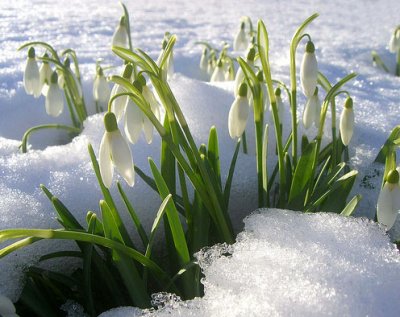 
«Весна пришла!Птицы прилетели!»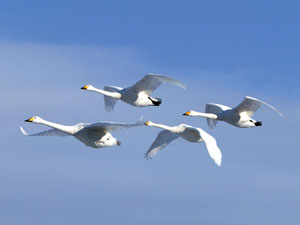 Воспитатель 1 квалификационной категории Сенокосова Екатерина ГеоргиевнаКонспект открытого занятия в подготовительной группе


«Весна пришла! Птицы прилетели»!


Программное содержание: Развивать у детей интерес и любовь к родной природе, познакомить с признаками ранней весны, закреплять умение наблюдать явления природы и устанавливать простейшие связи между ними.Расширять кругозор детей, знания о перелетных птицах, приметах весны.

Задачи: Уточнить и систематизировать представления детей о весенних изменениях в природе и перелетных птицах;- Закрепить умение детей правильно пользоваться кисточкой, красками-  Воспитывать уважительное отношение к ответам сверстников- Воспитывать доброе отношение к природе и к птицам
Оборудование: картинки с изображением птиц и примет весны.

Ход занятия.


Воспитатель. Здравствуйте Ребята! Посмотрите как хорошо и телпо стало на улице! Какое время года наступило? Ответы детей: Весна!Правильно весна, зима в России долгая, холодная. Уже в конце октября наступают первые заморозки. Зима студеная уже всем надоела! и людям, и птицам, и животным.Давайте  послушаем стихотворение  А. Майнова

«Ласточка примчалась
Из-за синя моря,
Села, запела: 
«Как, февраль, ни злится,
Как ты, март, ни хмурься,
Будь хоть снег, хоть дождик – 
Все весною пахнет!».
Воспитатель: Ребята а какие весенние месяца вы знаете?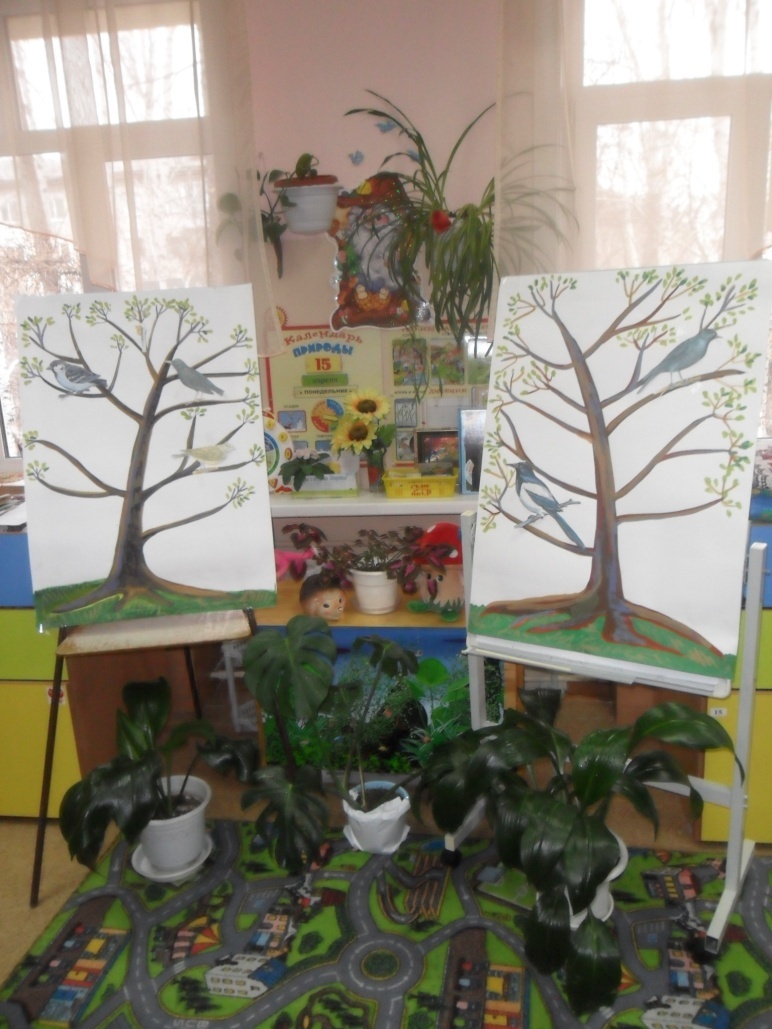 Дети: Март, Апрель, МайВоспитатель: А теперь подумайте и скажите о каком из этих месяцев я буду говорить?Ручейки бегут быстрее, Светит солнышко теплее.Воробей погоде рад, Заглянул к нам месяц…            Дети: МартВоспитатель: А сейчас о каком месяце я буду говорить?Мишка вылез из берлоги, Грязь и лужи на дороге, В небе жаворонка трельВ гости к нам пришел …           Дети: АпрельВоспитатель: А сейчас о каком месяце я буду говорить?Сад приметил белый цвет,Соловей поет сонет, В зелень наш оделся край, Нас теплом встречает…             Дети: Май
Воспитатель: Все с нетерпением ждут Весну - красну. И вот, наконец, она пришла!Солнце ласково смеется, Светит ярче, горячейИ в овраге звонко льетсяРазговорчивый ручейПосле зимней тишины,После стуже зимней, Из – за гор, из – за морейПрилетают птицыРебята какие птицы прилетают?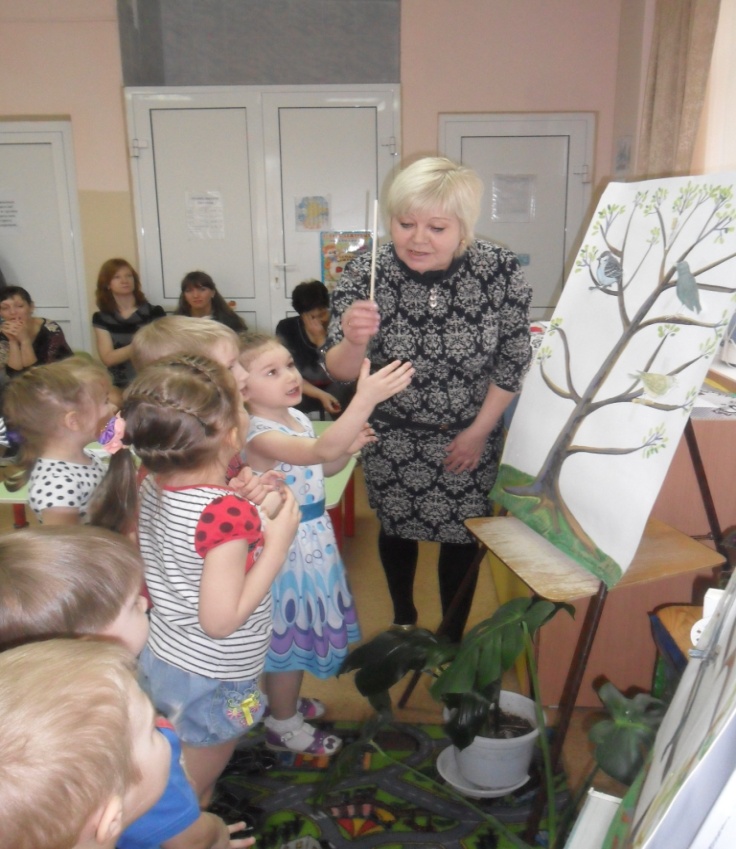 Загадки о птицах:Всех перелетных птиц черней, Чистит пашню от червей?                         Дети: ГрачНа шесте – дворец.Во дворе -  певец?                                      Дети: СкворецХочет – прямо летит, Хочет – воздухе весит,Камнем падает с высот. И в полях поет, поет                                 Дети: Жаворонок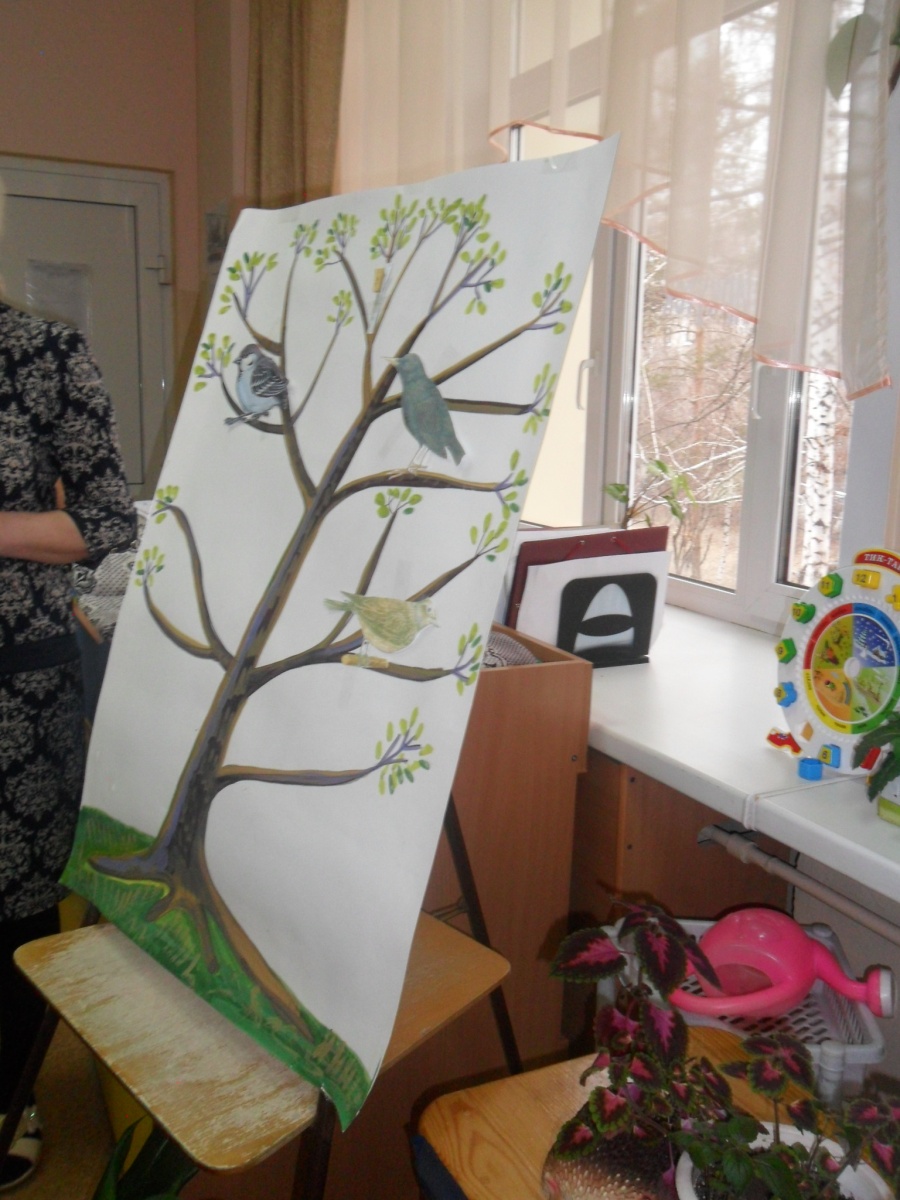 Воспитатель: В старину люди верили, в то, что весна наступает,  потому, что ее издалека на своих крыльях приносит множество птиц из теплых краев. Ведь Весну на Руси зазывали красивыми  и теплыми словамисловами: 


«Весна - Красна!
Приди, весна, с радостью,
С дождями сильными,
Да с хлебами обильными». 
«Жаворонушки, перепелушки, 
Прилетите к нам!
Весну ясную, весну красную
Принеси нам!». 


Воспитатель. Что происходит ранней весной в природе? Как все изменяется вокруг? Давайте посмотрим на картинки. Какое весной солнышко (яркое, теплое). Что происходит со снегом? (Тает снег, бегут ручьи, на дорогах большие лужи). Почему к нам прилетают перелетные птицы? Каких птиц перелетных вы знаете? Что происходит весной с деревьями и кустарниками? Ответы детей:…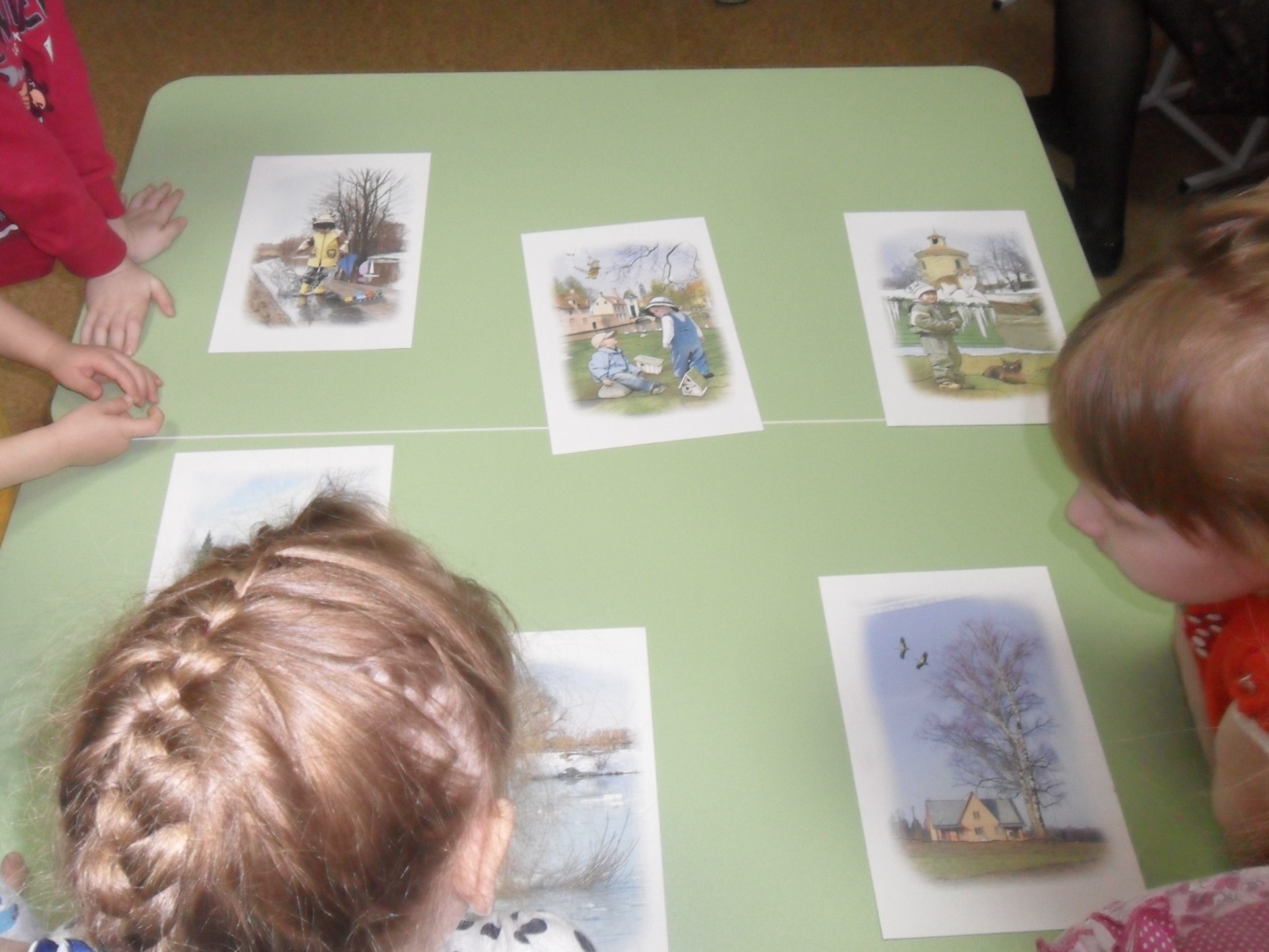 Воспитатель:  (составление связного рассказа) Послушайте, какой рассказ про весну у нас получился. 
«Наступила весна. Ярко светит солнце, тает снег, бегут ручьи. На дорогах большие лужи. С юга прилетают перелетные птицы. Весной вся природа оживает. На деревьях набухают почки, появляется первая травка».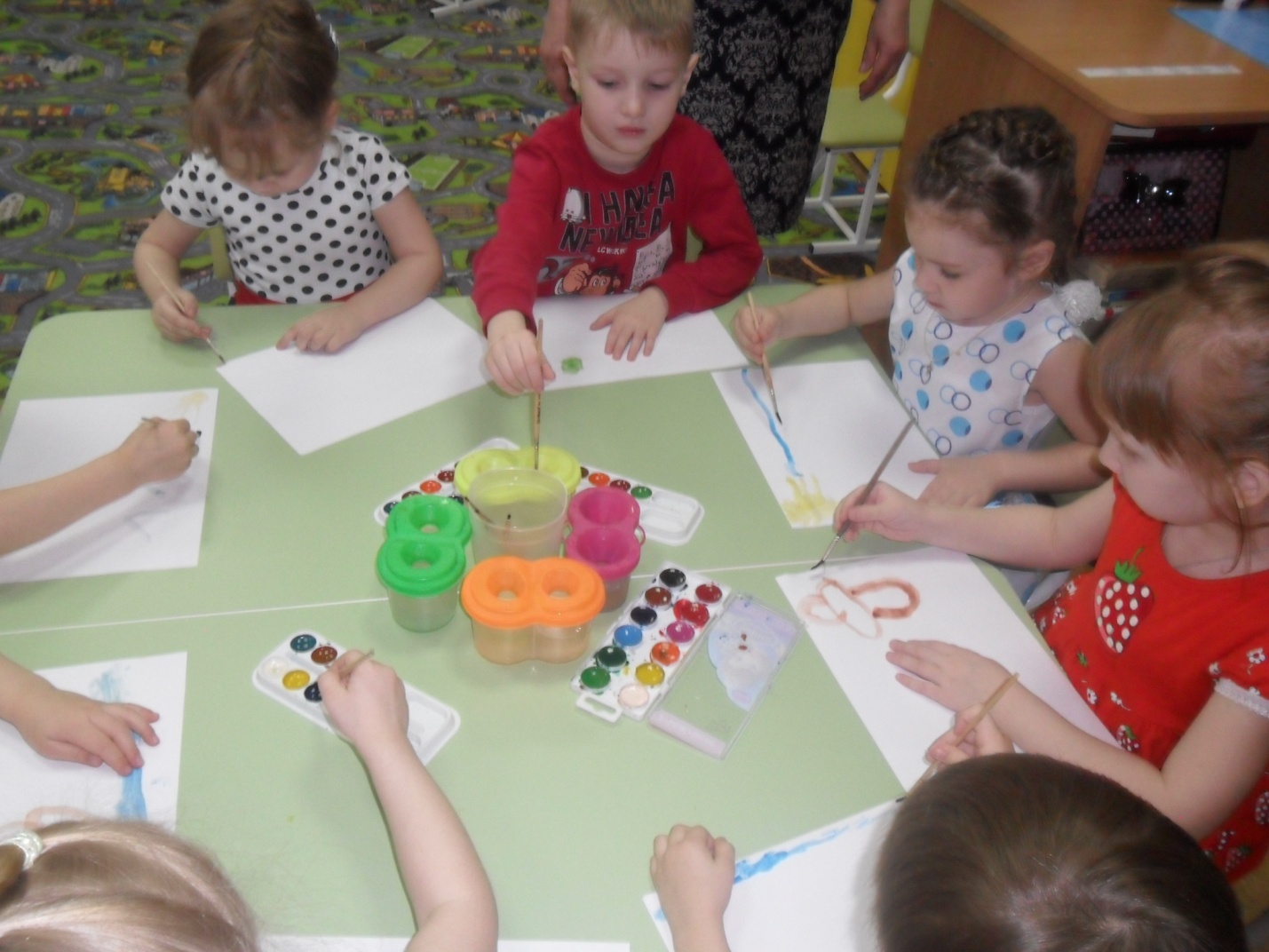 А сейчас ребята давайте вместе нарисуем Весну – Красну и перелетных птиц, под звуки музыки дети приступают к рисованию.  Итогом занятия является организованная выставка работ детей.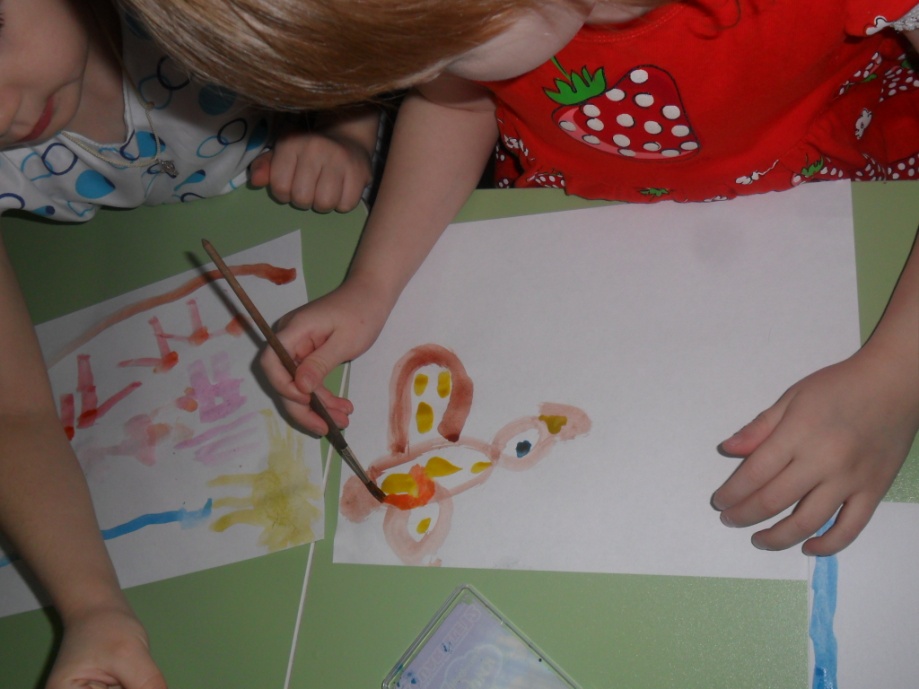 